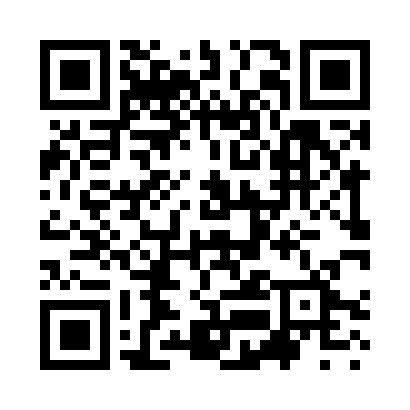 Prayer times for Trelew, ArgentinaWed 1 May 2024 - Fri 31 May 2024High Latitude Method: NonePrayer Calculation Method: Muslim World LeagueAsar Calculation Method: ShafiPrayer times provided by https://www.salahtimes.comDateDayFajrSunriseDhuhrAsrMaghribIsha1Wed6:368:131:183:596:237:542Thu6:378:141:183:586:227:533Fri6:388:151:183:576:207:524Sat6:398:161:183:566:197:515Sun6:408:171:183:556:187:506Mon6:418:191:183:546:167:497Tue6:428:201:183:536:157:488Wed6:438:211:183:526:147:479Thu6:448:221:183:516:137:4610Fri6:458:231:183:506:127:4511Sat6:458:241:183:496:117:4412Sun6:468:251:183:486:107:4313Mon6:478:261:183:476:097:4214Tue6:488:271:183:476:077:4115Wed6:498:281:183:466:067:4016Thu6:508:291:183:456:067:3917Fri6:518:301:183:446:057:3918Sat6:518:311:183:446:047:3819Sun6:528:321:183:436:037:3720Mon6:538:331:183:426:027:3621Tue6:548:341:183:416:017:3622Wed6:558:351:183:416:007:3523Thu6:558:361:183:406:007:3524Fri6:568:371:183:405:597:3425Sat6:578:381:183:395:587:3326Sun6:588:391:183:385:577:3327Mon6:588:401:183:385:577:3228Tue6:598:411:193:375:567:3229Wed7:008:411:193:375:567:3230Thu7:018:421:193:375:557:3131Fri7:018:431:193:365:557:31